                    AES Foal Auction Application Form 2019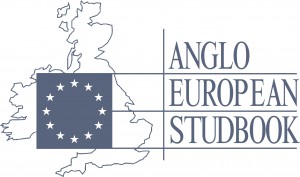 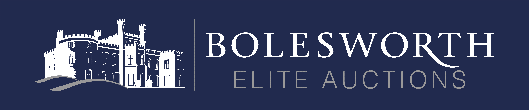 PLEASE COMPLETE APPLICATION FORM IN FULL (INCOMPLETE FORMS WILL BE RETURNED)
VENDOR DETAILS
VENDOR DETAILS
Full namePhone Number

Mobile Number
E-Mail Address
Address where Foal can be viewed 
FOAL DETAILS
FOAL DETAILSNameDate of birth/ Due to be foaledSexMare □    Stallion □ ColourCopy of pedigree attachedYes □     No □Studbook Foal is registered in is AESYes □     No □Reserve Vendor wants for Foal